Time: 1 Hour								   Total Marks: 25Part – A (2x5 = 10 Marks)Answer any two questions. Each question carries equal marks.A= {1,2,3,4,5}      B={3,4,6,7}     C={3,5,6,7}  verifty the Distribution lawA υ (B∩C) = (AυB) ∩ (AυC).Examine the nature of the total cost function TC = a (x-5) 3+ b, where x is quantity produced and a and b are positive constants.Following table shows the prices of Wheat and Rice over a period of time. Construct a simple aggregate price index number.Part – B (1x15 = 15 Marks)Answer any one question.  Show that the curve y= x e ¯ ͋   has one maximum point and one point of inflexion. Find the SD of the following seriesTime: 1 Hour								   Total Marks: 25Part – A (2x5 = 10 Marks)Answer any two questions. Each question carries equal marks.Write a short notes on Offers and Quotations Draft a letter from requesting Insurance of Cargo.Short notes on (a) Local Area Network (LAN) (b) Wide Area Network (WAN)        (C)  World wide Web (WWW)Part – B (1x15 = 15 Marks)Answer any one question.  Explain the contents of an Order Letter and Draft Importer’s order for the supply of Foreign Nylon sarees. Define Business Report. Explain steps involved in Business Report writing. Time: 1 Hour								   Total Marks: 25Part – A (2x5 = 10 Marks)Answer any two questions. Each question carries equal marks.Define Market and explain its types. What are the functions of Packaging? Explain the types of channel.Part – B (1x15 = 15 Marks)Answer any one question.  Explain the Product Life Cycle. How does the Product Life Cycle help the marketers?Describe the various Pricing Strategies.Time: 1 Hour								   Total Marks: 25Part – A (2 x 5 = 10 Marks)Answer any two questions.  Each question carries equal marks.Distinguish between Training and Development.Explain the process of Performance Appraisal.Define Collective Bargaining. What are the conditions essential for Collective Bargaining?Part – B (1 x 15 = 15 Marks)Answer any one question.  Describe the Selection Process in detail. Explain the meaning and objectives of Industrial Relations. Identify the factors influencing  Industrial Relations.Time: 1 Hour								   Total Marks: 25Part – A (2x5 = 10 Marks)Answer any two questions. Each question carries equal marks.What do you mean by Free Form Layout?Outline the benefits of using technology in the planning of Stores DesignsExplain the importance of atmospherics in retail store.Part – B (1x15 = 15 Marks)Answer any one question.  What are the factors needs to be consider for designing a retail store planning?Evaluate the relationship between the Visual Merchandising and Store’s Service Level. Explain the problems in Visual Merchandising and how do you overcome the problems?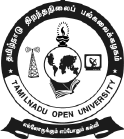 TAMIL NADU OPEN UNIVERSITYChennai - 15School of Management StudiesSPOT ASSIGNMENTTAMIL NADU OPEN UNIVERSITYChennai - 15School of Management StudiesSPOT ASSIGNMENTTAMIL NADU OPEN UNIVERSITYChennai - 15School of Management StudiesSPOT ASSIGNMENTCOURSE – BBAR – II YEAR COURSE CODEBATCHBUSINESS MATHEMATICS & STATISTICS BBAR - 21CY 2018YearCommodity PriceCommodity PriceWheat                RiceWheat                Rice1961554427196255943019636736221964692576Age20-2525-3025-3030-3535-4040-4540-4545-50No.of Persons1701101108045404035Chennai - 15 StudiesSPOT ASSIGNMENTChennai - 15 StudiesSPOT ASSIGNMENTChennai - 15 StudiesSPOT ASSIGNMENTChennai - 15 StudiesSPOT ASSIGNMENTChennai - 15 StudiesSPOT ASSIGNMENTChennai - 15 StudiesSPOT ASSIGNMENTChennai - 15 StudiesSPOT ASSIGNMENTChennai - 15 StudiesSPOT ASSIGNMENTChennai - 15 StudiesSPOT ASSIGNMENTChennai - 15 StudiesSPOT ASSIGNMENTCOURSE – BBAR – II YEAR COURSE – BBAR – II YEAR COURSE – BBAR – II YEAR COURSE CODECOURSE CODECOURSE CODECOURSE CODEBATCHBATCHBATCHBUSINESS COMMUNICATIONBUSINESS COMMUNICATIONBUSINESS COMMUNICATIONBBAR - 22BBAR - 22BBAR - 22BBAR - 22CY 2018CY 2018CY 2018Chennai - 15 StudiesSPOT ASSIGNMENTChennai - 15 StudiesSPOT ASSIGNMENTChennai - 15 StudiesSPOT ASSIGNMENTCOURSE – BBAR – II YEAR COURSE CODEBATCHMARKETING MANAGEMENTBBAR - 23CY 2018Chennai - 15 StudiesSPOT ASSIGNMENTChennai - 15 StudiesSPOT ASSIGNMENTChennai - 15 StudiesSPOT ASSIGNMENTCOURSE – BBAR – II YEAR COURSE CODEBATCHHUMAN RESOURCE MANAGEMENTBBAR - 24CY 2018Chennai - 15 StudiesSPOT ASSIGNMENTChennai - 15 StudiesSPOT ASSIGNMENTChennai - 15 StudiesSPOT ASSIGNMENTCOURSE – BBAR – II YEAR COURSE CODEBATCHSTORE LAYOUT, DESIGN & VISUAL MERCHANDISINGBBAR - 25CY 2018